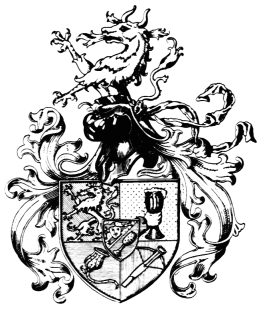 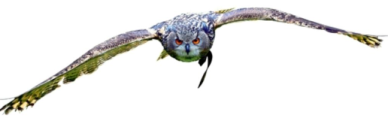 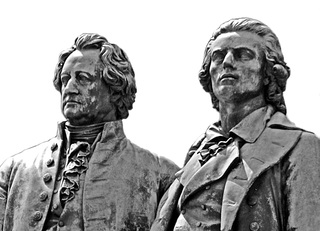 R.G.u.H.z!Vielliebe Freunde Styrias!Sattelt Eure Rösslein, kommt und habt Teil 
am Turney um die Funke-Kette und/oderFaust-Kette 
Das Hauen und Stechen             findet 
in der Styraburg am 27. des Eismondes a.U. 164 statt.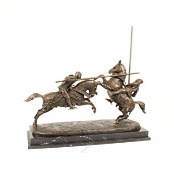 Wir freuen uns auf Euer Kommen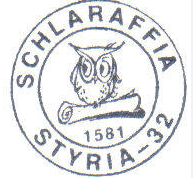 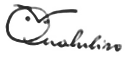 Das Oberschlaraffat		Das KantzlerambtAlibi, Ararauna, Fingal (eh) 		Qualuliso